24.04.20	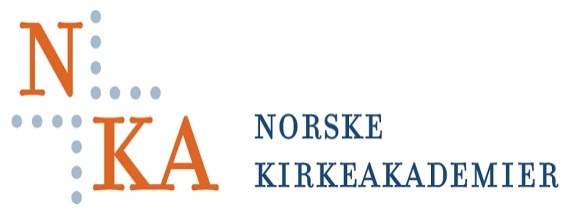 NKA styremøteGjennomført på ZoomREFERAT - - - - - - - - - - - - - - - - - - - - - - - -- - - - - - - - - - - - - - - - - - - - - - - - - - - -- - - - - - - - - - -- - - - - - - - - - - - -  Til stede: Kjell Y Riise, styreleder, Tore Dvergastein, Frank Grimstad, Hjørdis J. Heggland, Siv Limstrand, Kiriaki Papadopoulou Samuelsen, Bodil EvjenthForfall: Jorun Vang, Nils DagestadFra sekretariatet: Kristin Gunleiksrud Raaum, Guri RiksaasenNKA-S 18/20		SAKSLISTE			Saksdokument: Forslag til saksliste 			Forslag til vedtak: Sakslisten godkjennes.			Vedtak: Sakslisten godkjennes.NKA-S 19/20		REFERATSaksdokument: Referat fra NKAs styremøte 3. februar 2020.
  	Referatet fra dette styremøtet er elektronisk godkjent av det gamle styret. 	Det nye styret fikk saken til orientering.Forslag til vedtak: Referatet tas til orientering. Vedtak: Referatet tas til orientering.NKA-S 20/20		STYREARBEID I NORSKE KIRKEAKADEMIERVedlegg: Årshjul for medlemsakademiene, styret og generalsekretær i NKAMedlemmene i styret presenterte seg selv. Styret samtalte om styrearbeid i NKA. Det ble orientert om forholdet mellom styret og årsmøtet. Styret rapporterer til årsmøtet. Bevegelsen har selvstendige medlemsakademier, som selv styrer sitt arbeid. Styret har fokus på det store linjer og er et strategisk organ for kirkeakademibevegelsen og særlig for arbeidet sentralt. Sekretariatets rolle er å legge til rette for arbeidet sentralt og ha faglig ansvar for det, og være på tilbudssiden overfor akademiene.Styret har de siste årene pleid å ha en å pen samtale om aktuelle tema på de fleste styremøtene. Disse samtalene danner grunnlag for eksempel for tema for årsmøteseminaret.Styret godkjenner referat fra styremøter elektronisk. NKA-S 21/20		KONSTITUERING AV STYRETVedlegg: Vedtekter for Norske kirkeakademierSaksorientering: I vedtektenes § 6.1 Styrets sammensetning heter det:NKAs styre består av leder og seks medlemmer.  Styret skal ha to vararepresentanter.  Lederen, styrets faste medlemmer og varamedlemmer velges for to år. Halvparten av styremedlemmene står på valg hvert år. Hvert styremedlem kan gjenvelges tre ganger. Hver person kan sitte som styremedlem eller varamedlem i totalt fire perioder sammenhengende.Med unntak av ledervervet (jf §4.2 e) fordeler styret selv sine arbeidsoppgaver innbyrdes.Leders forslag til vedtak: Siv Limstrand velges som nestleder i styret for Norske kirkeakademier for 2020.Vedtak: Siv Limstrand velges som nestleder i styret for Norske kirkeakademier for 2020.NKA-S 22/20		STATUSRAPPORT			Saksdokument: Notat om status medlemsakademiene og sentraltStyret ønsket å informere departementet om at NKA opprettholder og tenker nytt om aktiviteten i NKA sentralt. Sekretariatet skriver et brev til KUD om dette.			Forslag til vedtak: Styret tar statusrapporten til orientering.			Vedtak: Styret tar statusrapporten til orientering.NKA-S 23/20		PROSJEKTSØKNADER HØST 2020			 Saksdokument og vedlegg:Søknad om prosjektstøtte Lommedalen kirkeakademiVedlegg søknad Lommedalen kirkeakademiTildelinger prosjektstøtte 2014-2019Søknadsskjema og retningslinjer prosjektstøtte NKASaksorientering:Lommedalen kirkeakademi har søkt om støtte til å markere at Lommedalen kirke fyller 25 år. Jubileet markeres med flere arrangementer i månedsskiftet november/desember i år. Lommedalen kirkeakademi vil ta aktivt del i disse. Jubileet skal også markere ved å utgi boken «Det levende rommet». Boken vil beskrive selve kirkerommet, med dens visuelle skatter. Det søkes om kr 10 000 i støtte til arrangementet Forslag til vedtak: Lommedalen kirkeakademi tildeles kr 10 000 i prosjektstøtte for høsten 2020.Vedtak: Lommedalen kirkeakademi tildeles kr 10 000 i prosjektstøtte for høsten 2020. NKA-S 24/20		DATOER STYREMØTER 2020			Det er tidligere fastsatt følgende datoer for styremøter i neste styreperiode:			24. april 202028. august 2020			18.november 2020			29. januar 2021Styret ønsket at det skal gjennomføres et digitalt møte 2. juni kl 13.Styret vil komme tilbake til hvordan høstmøtene skal gjennomføres.NKA-S 25/20		ÅRSMØTESAK: NKA MOT 2030			Saksdokument: Årsmøtenotatet NKA mot 2030Styret hadde planlagt å invitere årsmøtet til å drøfte satsing på prosjekt 2030. Dette var en av de sakene som ikke kunne gjennomføres i det digitale årsmøtet. Styret drøftet planen om å opprette en arbeidsgruppe for NKA mot 2030. Hva er NKAs særlige bidrag til å forstå samfunnsutviklingen. Dette perspektivet vil legge føringer for bevegelsens arbeid frem mot 2030. Det er viktig å få en god dynamikk mellom styret og arbeidsgruppen. Det er behov for både innenfrablikk og utenfrablikk, øumenisk bredde og dialogperspektiv Det må være bredde i alder i arbeidsgruppen. Arbeidsgruppen kan fasilitere en dag med styret, der også representanter for humaniora, kunstlivet, ulike livssyn og andre grupper inviteres til å komme med innspill.Sekretariatet kommer tilbake til styret med forslag til arbeidsgruppe.Forslag til vedtak: Styret nedsetter en arbeidsgruppe for prosjektet NKA mot 2030.Vedtak: Styret kommer tilbake til denne saken på sitt møte i juni.NKA-S 26/20	            ORIENTERINGSAKERÅrsmøtet i Oikosnet Europe: Generalsekretæren orienterte om status. Det er uklart om det blir årsmøte i september. Akademiene i Europa sliter i koronakrisen. Kvartalsregnskap per 31.03.20: Generalsekretæren orienterte kort. Styret får saken på sitt junimøte.NKA-S 27/20		EVENTUELTEvaluering av møtet: Styrets vurdering er at digitalt møte går fint, men at det passer best til møter med en klar og avgrenset saksliste. Til større samtaler der styret må tenke strategisk og kreativt, er det nødvendig å møtes fysisk. 